How to Process a Requisition/Purchase Order:Before you click on the Requisition check out the Walk-Through PDF as your guide.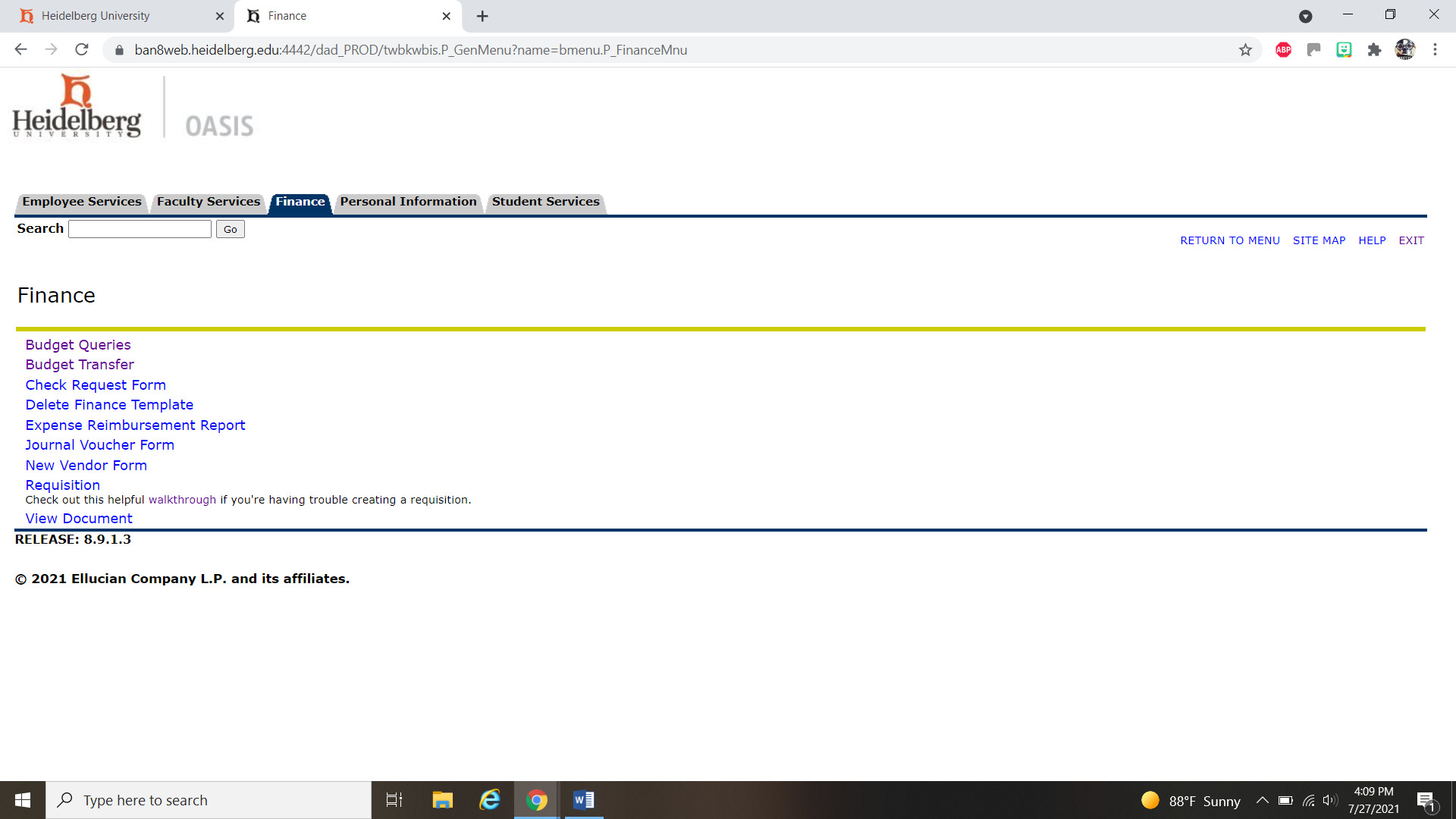 This walkthrough gives you the step by step on processing your requisition.